REQUIREMENTS FOR THE CONTEST        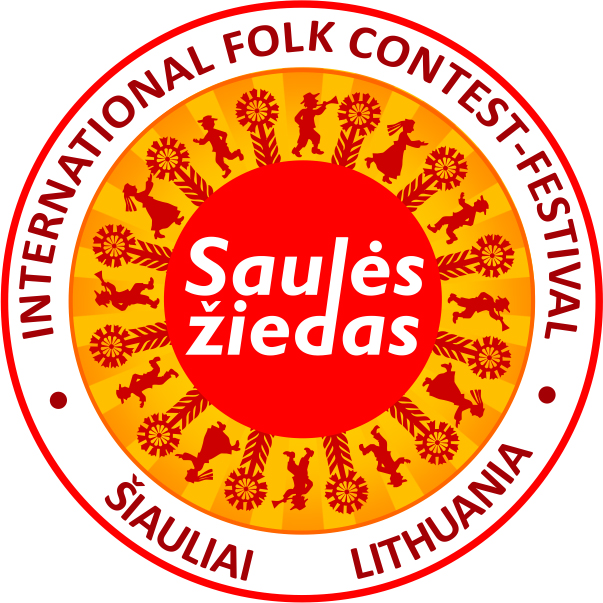 I Category: TRADITIONAL FOLK DANCE GROUPSNumber of dancers: 8 to 16. Plus up to 12 others, including musicians/flag bearers.Age limit: 17 years and over.Duration of the contest performance: up to 12 min. total.At least two dances. The sources of origin should be indicated in the application.II Category: CHOREOGRAPHED ARRANGEMENTS OF FOLK DANCESNumber of dancers allowed: 8 to 16. Plus up to 12 others, including musicians/flag bearers.Age limit: 17 years and over.Duration of the contest performance: up to 12 min. total.Two choreographed dances or one dance composition. The authors of music/arrangement and choreography should be listed.III Category: INSTRUMENTAL FOLK MUSIC ENSEMBLESNumber of musicians allowed: 3 to 12.Age limit: 17 years and over.Duration of the contest performance: up to 10 min. total.The ensembles should perform the instrumental traditional music of their country or region. The sources of the performed pieces should be indicated in the application.IV Category: ENSEMBLES OF TRADITIONAL SINGINGNumber of singers allowed: 3 to 12. Age limit: 17 years and over.Duration of the contest performance: up to 8 min. total.Two traditional one-part or two-part songs.The instrumental accompaniment is allowed if it is characteristic of the tradition (the piano/grand piano excluded).The performance of the accompanists will not be evaluated by the jury or awarded. The sources of the songs should be indicated in the application.V Category: FOLKSONG SOLOAge limit: 17 years and over.Duration of the contest performance: up to 8 min. total.Accompaniment is allowed if ft is characteristic of the tradition (the piano I grand piano excluded). The soloist may accompany himself/herself. The performance of the accompanists will not be evaluated by the jury or awarded.The sources of the songs should be indicated in the application.VI Category: INSTRUMENTAL SOLOAge limit: 17 years and over.Duration of the contest performance: up to 8 min. total.Traditional tune(s) of the competitor’s own country should be performed by a single player on one or several traditional instruments.The sources of the tunes should be indicated in the application.